17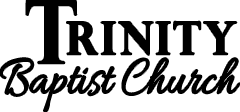 Living Righteously in a Wicked WorldMay 21st,  2023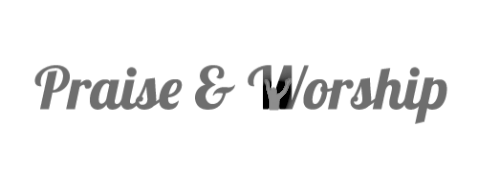 Please stand to worship:Pg. 476 – Joy Unspeakable (Vs. 1, 3, & 4)Pg 143 – Joy Comes in the Morning*Announcements*Offering & Tithes    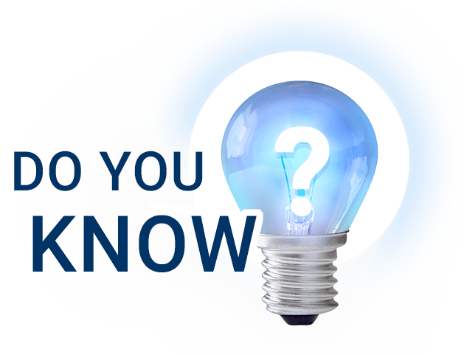 Pg. 516 – “Whosoever” Meaneth Me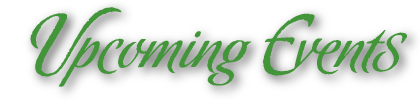 .*New conversation platfrom for members – 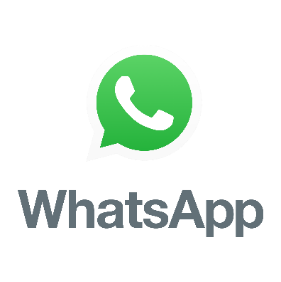 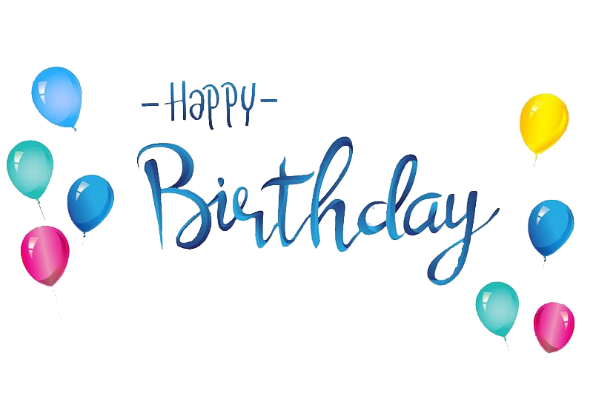 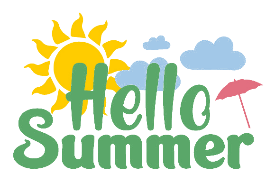 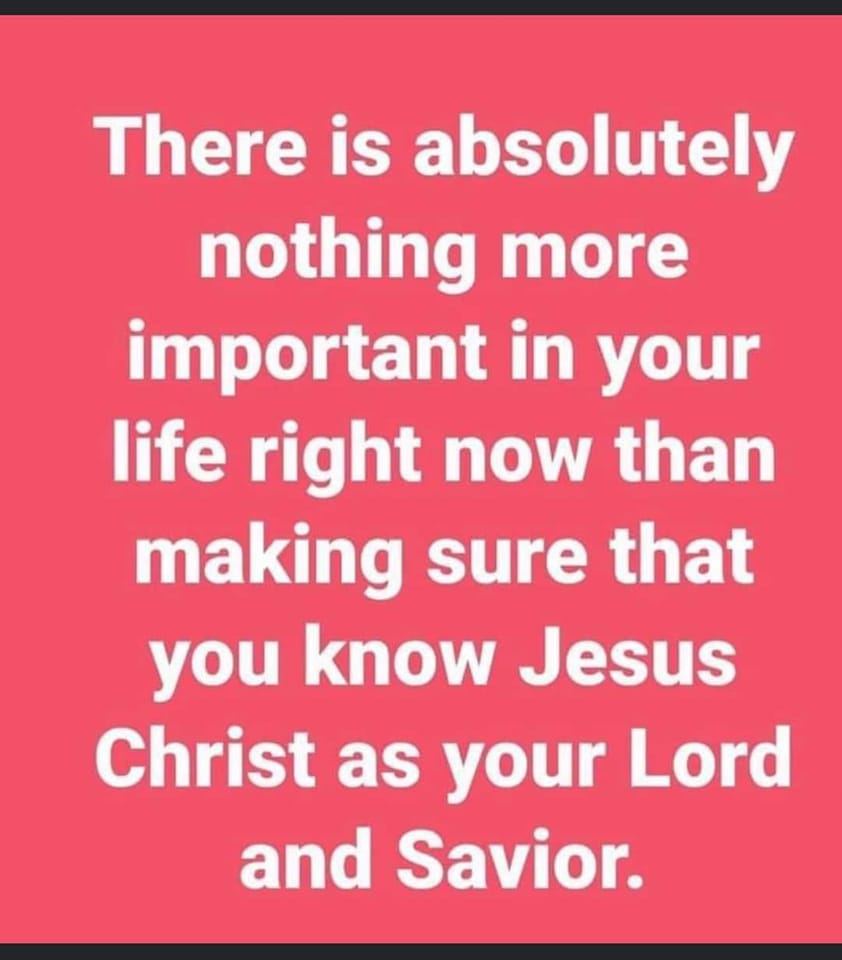 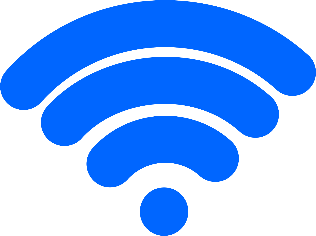 